Lampiran 1. Instrument Pretest Dan PosttetsMata Pelajaran	: 	IPAKelas/ Semester	: 	V / IITahun Ajaran	:	2015-2016Sekolah 	:	SD Negeri 93 TiroangAlokasiWaktu	: 	60 MenitPetunjuk umumTulislah Nama, Nis dan Kelas pada tempat yang telah disediakan di lembar jawaban.Soal terdiri dari 30 nomor, nomor soal pilihan ganda. Tulislah jawaban yang dianggap paling tepat pada lembar jawaban.Bacalah soal dengan cermat sebelum menjawab.Setelah pekerjaan selesai periksalah jawaban secara teliti agar tidak terjadi kekeliruan.SOAL PILIHAN GANDAPetunjuk SoalBerikanlah tanda silang (X) pada jawaban yang dianggap paling tepat!Suatu batuan memiliki ciri-ciri berikut. Berwarna cokelat bercampur abu-abu muda.Mempunyai rongga-rongga.Dapat terapung di air.Jenis batuan tersebut adalah . . . .a. batu kapurb. batu apungc. batu kalid. batu marmer2. Batuan yang terdiri dari kerikil-kerikil kecil yang permukaannya tajam merupakan ciri-ciri dari batu....a. pasir			b. kapurc. breksi			d. basal3. Batuan yang mengandung butiran-butiran pasir merupakan ciri dari batuan.....a. apung			b. kapurc. sabak			d. pasir4. Sebelum ditemukan buku atau kertas, batuan ini dipakai untuk menulis. Batuan ini termasuk batuan malihan. Jenis batuan yang dimaksud yaitu . . . .a. batu sabak		b. batu basalc. batu granit		d. batu breksi5. Batuan memiliki warna putih keabu-abuan  merupakan ciri-ciri dari batu ......a. kapur			b. andesitc. konglomerat		d. Apung6. Batuan yang mudah terbelah tipis-tipis merupakan ciri dari batu sabak, yang memiliki warna . . . .a. putih			b. hitamc. hjau			d. abu-abu  tua7. Batuan memiliki sifat dan ciri yang berbeda. Hal ini disebabkan oleh perbedaan . . a. kandungan mineralnya		b. tempat ditemukannyac. kegunaannya			d. proses pelapukannya8. Di antara jenis batuan berikut yang paling lunak yaitu . . . . a. batu apung		b. batu kapurc. batu karang		d. batu hitam9. Pelapukan batuan di gurun pasir terjadi karena . . . .a. perubahan suhu yang drastisb. getaran permukaan bumic. terjangan ombak yang terus menerusd. masuknya akar ke sela-sela batuan dalam waktu yang lama10. Berdasarkan  proses terbentuknya, batu  pasir terbentuk dari pelapukan batuan . . a. beku 			b. metamorfc. endapan			d. andesit11. Batuan dapat mengalami pelapukan secara fisika karena faktor berikut, kecuali. . a. air 			b. anginc. suhu			d. adanya batuan  lain12. Pelapukan biologi pada batuan disebabkan karena....a. adanya tumbuhan yang tumbuh di batuan tersebutb. cuacac.angind. air13. Jenis batuan metamorf yang digunakan sebagai bahan lantai atau  meja yaitu batu..a. genes			b. Marmerc. sabak			d. breksi14. Salah satu jenis batuan yang dapat digunakan untuk campuran pembuatan semen adalah . . . .a. batu apung		b. batu obsidianc. batu kapur		d. batu basal15. Batuan yang digunakan untuk pembangunan candi adalah batuan . . . a. beku			b. metamorfc. endapan			d. andesit16. Gambar di bawah ini merupakan bagunan yang memanfaatkan bahan dari batu.....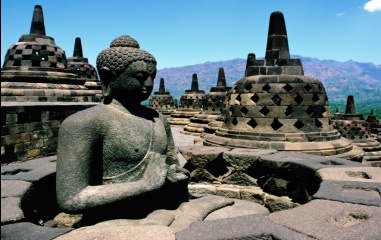 a. apung			b. kapurc. sabak			d. andesit17. Batuan yang berwarna coklat tua dan digunakan sebagai alat pemotong disebut . . a. batu apung		b. batu kapurc. batu obsidian		d. batu hitam18. Batu yang digunakan untuk membuat patung yaitu batuan . . . a. genes			b. metamorfc. endapan			d. andesit19. Di bawah ini yang tidak temasuk batuan beku yaitu batu...a. granit			b. obsidianc. basal			d. kapur20. Jenis batuan yang berasal dari lava akibat letusan gunung api disebut... a. batuan sedimen		b. batuan malihanc. batuan beku		d. batuan metamorf21. Breksi adalah salah satu contoh batuan.. . . a. endapan			b. metamorfc. beku			d. Malihan22. Yang termasuk jenis batuan metamorf, kecuali.....a. genes			b. marmerc. sabak			d. kapur23. Batuan malihan merupakan nama lain dari batuan.....a. sedimen		b. endapanc. metamorf		d. beku24. Batuan yang berasal dari pelapukan batuan tanah liat disebut batu.....a. apung			b. serpihc. sabak			d. andesit25. Gambar di bawah ini merupakan gambar dari batu.....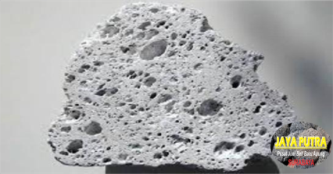 a. apung		b. kapurc. sabak		d. andesit26. Gambar di bawah ini merupakan gambar dari batu marmer yaitu.....   a.				b. 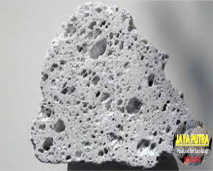 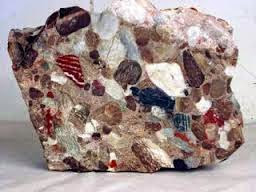 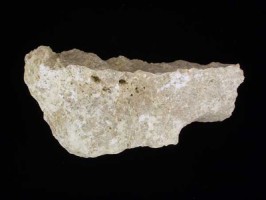 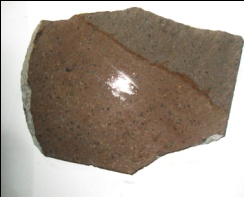 c.                                              d.  27. Gambar di bawah ini merupakan gambar dari batu.....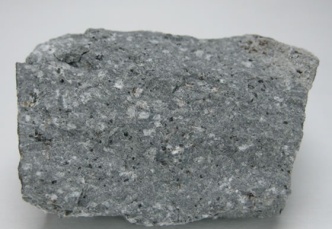        	     a. apung 	b. kapurc. sabak	d. andesit28. Gambar di bawah ini merupakan gambar dari batu sabak yaitu.....   a.				b. 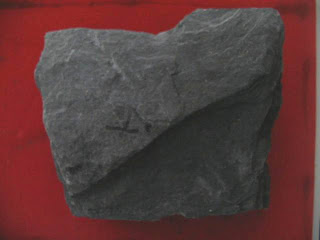 c.                                              d.  29. Gambar di bawah ini merupakan gambar dari batu.....a. apung		b. kapurc. sabak		d. Andesit30.  Gambar di bawah ini merupakan gambar dari batu konglomerat yaitu.....   a.				b. c.                                              d.  Selamat BekerjaLampiran 2. Rencana Pelaksanaan PembelajaranRENCANA PELAKSANAAN PEMBELAJARANSatuan Pendidikan	: 	SD Negeri 93 TiroangMata Pelajaran	: 	IPAKelas / Semester	: 	V / IIMateri		: 	BatuanAlokasi Waktu	: 	3 x 35 menitSTANDAR KOMPETENSI Memahami perubahan yang terjadi di alam dan hubungannya dengan penggunaan sumber daya alam.KOMPETENSI DASAR 7.2	Mengidentifikasi jenis-jenis tanah.INDIKATOR PEMBELAJARAN7.2.2 Mengidentifikasi jenis-jenis batuan. 7.2.3 Mengidentifikasi ciri-ciri batuan. 7.2.4 Mengidentifikasi pemanfaatan batuan.TUJUAN PEMBELAJARANMelalui penjelasan singkat, diskusi dan penugasan, siswa  dapat mengidentifikasi jenis-jenis batuan. Melalui diskusi dan penugasan, siswa  dapat mengidentifikasi ciri-ciri batuan. Melalui diskusi dan penugasan, siswa  dapat mengidentifikasi pemanfaatan batuan. MATERI AJAR BatuanMETODE PEMBELAJARAN Metode	: Ceramah, tanya jawab dan penugasanMEDIA DAN SUMBER BELAJARMedia :Media Gambar BatuanSumber Belajar : Azmiyawati, Choiril, dkk. 2008. IPA 5 Saling Temas untuk Siswa SD/MI Kelas IV. Jakarta: Pusat Perbukuan Departemen Pendidikan Nasional.KEGIATAN PEMBELAJARAN Penilaian Teknik Penilaian	: TesJenis Penilaian		: TertulisBentuk Penilaian 	: Pilihan gandaSoal Evaluasi:Tuliskan 3 macam jenis batuan beku!Tuliskan 2 ciri – ciri batuan obsidian!Tuliskan 2 jenis barang yang terbuat dari batu genes!	Makassar,        April 2016Guru Kelas	PenelitiEny Mustafa, S.Pd	AriyaniNIP.  19811231 200502 2 001	NIM. 1247042100Mengesahkan,Kepala Sekolah SD Negeri 93H. Muh. Yusuf S.PdNIP. 19591231 198411 1 001Lampiran 3. Rekapitulasi Nilai Pretest Dan PosttestKELAS VAKELAS VBNoKegiatan PembelajaranWaktu1Kegiatan awalSalamSiswa membuka pelajaran dengan berdoa.Guru mengecek kehadiran siswaApersepsi: Guru menyampaikan tujuan pembelajaran sesuai dengan materi yang akan dipelajari yaitu batuan.15 menit2Kegiatan intiGuru menampilkan gambar batuan di papan tulis.Guru menjelaskan gambar batuan beserta ciri ciri dan manfaatnya.Guru memanggil tiap siswa secara berpasangan untuk memperhatikan gambar batuan beserta ciri cirinya di papan tulis.Siswa diminta mencari informasi mengenai ciri ciri batuan dan manfaatnya di buku bacaanGuru bertanya jawab dengan siswa mengenai informasi yang diperolehnya dengan menampilkan gambar batuan kembali tanpa disertai dengan keteranganEvaluasiGuru membagikan Lembar Kerja Siswa Siswa mengerjakan Lembar Kerja Siswa (LKS) yang diberikan oleh guru.Guru memeriksa Lembar Kerja Siswa80 menit3Penutup :Guru bersama siswa menyimpulkan pelajaran hari ini.Refleksi dapat dilakukan dengan meminta pendapat siswa tentang pembelajaran hari ini.Guru memberikan pekerjaan rumah kepada siswaMemberikan pesan moral Penutup (salam)10 menitNoNAMAPRETESTPOSTTESTJUMLAH1DW56,670126,62MS70701403MA86,683,3169,94SY6066,6126,65AD66,670136,66RA63,376,6139,97RH63,363,3126,68HR80801609NF8083,3163,310NS53,366,6119,911AL53,360113,312DS66,660126,613NF6066,6126,614FT73,373,3146,615PAW76,676,6153,216NA909018017AR707014018RF66,670136,619ZN56,666,6123,220PAW56,666,6123,2JUMLAH1349,31429,42778,7RATA RATARATA RATA67,46571,47NONAMAPRETESTPOSTTESTJUMLAH1RS60701302ZP7076,6146,63SA70801504FK7076,6146,65MT70801506MRH63,373,3136,67MA66,676,6143,28ES56,670126,69HM73,383,3156,610PA708015011NAR73,380153,312AR8083,3163,313SH83,386,6169,914HN9093,3183,315NA809017016PL66,673,3139,917NAZ7076,6146,618HL73,376,6149,919ND76,680156,620RP56,673,3129,9JUMLAH1419,51579,42998,9RATA RATARATA RATA70,97578,97